                                           EL RESUMEN: TÉCNICA PARASINTETIZARPara hacer un buen resumen debes seguir una serie de pasos:Haz una primera lectura, rápida, para hacerte con las principales ideas, formulándote una serie de preguntas: ¿qué dice? ¿qué partes tiene? ¿de qué habla cada parte?Vuelve a leer, subrayando lo más importante.Intenta hacer un resumen escrito del texto, sin mirar el libro.Lee el resumen, una vez mirado el libro, completándolo con lo que se te había olvidado.       En primer lugar, lee rápidamente el siguiente texto y después haz una lectura más detenida, subrayando los aspectos fundamentales.TEXTO: LA RABIA, UNA AMENAZA FATAL(Natura, nº 88, julio 1990)Para la Organización Colegial Veterinaria, la información es el único medio de prevención de la rabia, enfermedad que una vez manifestada no tiene cura. Según todos los datos que maneja el colectivo, sólo se conocen dos humanos que lograron sobrevivir a la infección. Esta resulta fatal de 10 a 14 días en los animales y de 3 a 7 días en los humanos.En Europa se ha encontrado el virus de la rabia en no pocos animales: zorro, topo, hurón, conejo, ardilla, ratón, hámster, armiño, rata, marta, muflón y jabalí, entre otros. Sin embargo, son los murciélagos las especies que pueden trasmitir la infección en mayor grado.La gran variedad de murciélagos, unido a su proximidad con el hombre hacen que puedan trasmitir esta fatal infección con relativa facilidad. Un murciélago afectado puede ser encontrado frecuentemente en el suelo. Al cogerlo, transmite el virus con una mordedura. El que algunas especies busquen su refugio en construcciones del hombre aumenta el potencial peligro. Por ello, el Consejo General de Colegio de Veterinarios, aconseja evitar el contacto corporal con estos mamíferos, aleccionando de manera especial a niños y jóvenes del medio rural, que mantienen la costumbre de capturar y jugar con ellos.No obstante, los expertos han confirmado que la probabilidad de contraer la rabia por mordedura de murciélago, en función de las estadísticas, resulta mínima. Hasta el punto de que en todo el territorio europeo se producen al año entre uno y cuatro casos virtuales de rabia humana. Cantidad que contrasta con las que maneja la Organización Mundial de la Salud referente a la India, donde aparecen 15.000 casos de rabia humana al año.Tras haber subrayado el texto, pasa ahora a trabajar el resumen de las ideas fundamentales. Para comenzar, revisa el subrayado y selecciona entre las siguientes afirmaciones las 5 que consideras fundamentales para elaborar tu resumen: El único medio eficaz contra la rabia es la información: hay que prevenir una enfermedad que resulta incurable.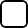  La rabia tarda en matar entre 3 y 7 días en los seres humanos.El virus de la rabia, en Europa, se ha encontrado en numerosos mamíferos, especialmente en los murciélagos.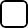  Los murciélagos son posibles transmisores de la rabia por vivir cerca del hombre. Se aconseja evitar el contacto corporal con los murciélagos, ya que transmiten la rabia mediante mordeduras. Los niños en el medio rural suelen jugar a capturar murciélagos. Los expertos afirman que es difícil contraer la rabia por mordedura de murciélago.  En Europa se producen entre 1 y 4 casos anuales de rabia humana. En la India se producen unos 15.000 casos de rabia humana al año. 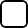 3. Para finalizar, con las 5 frases elegidas, elabora un resumen.Realiza tu propio resumen a partir del texto siguiente. Recuerda leer detenidamente antes de lanzarte a subrayar.TEXTO: LA CLASIFICACIÓN DE LINNEOUna clave de determinación es un conjunto ordenado de criterios de clasificación que nos facilita la identificación de plantas y animales desde distintos puntos de vista. El método más sencillo y apropiado para iniciarse en el conocimiento de la clasificación de los seres vivos es el llamado método dicotómico.El método dicotómico consiste, en esencia, en una serie de propuestas alternativas que nos obligan siempre a elegir entre dos caminos a seguir. Por ejemplo, para clasificar un animal, primero observamos si es invertebrado o vertebrado. Si es vertebrado, si es de sangre fría o de sangre caliente. Si es de sangre caliente, si es ovíparo o es vivíparo. Si es vivíparo, si es carnívoro o es herbívoro, etc.En cada dilema, hemos de escoger aquella propuesta que nos parezca que coincida más completamente con el ser que vamos a clasificar. La que hemos admitido nos remitirá de nuevo a otro par, y así sucesivamente hasta identificar totalmente el ser.Carl von Linné, conocido universalmente como Linneo, fue un botánico sueco a quien la ciencia debe quizá la primera clasificación sistemática de los seres vivos, que publicó en 1735 en un libro titulado Sistema naturae. Linneo introdujo la nomenclatura binomial, que consiste en asignar a cada elemento clasificado dos palabras latinas. La primera de ellas se escribe siempre con mayúscula e indica el género del individuo, y la segunda, escrita siempre con minúscula, es específica de la especie. Por ejemplo, el perro común se denominará Canis familiaris, donde el término Canis es el nombre del género y la palabra familiaris es el nombre específico de la especie.En la actualidad se sigue utilizando la clasificación de Linneo, ya que permite a los científicos identificar a un mismo ser, cualquier que sea su nombre en la lengua propia de cada país.(Extraído de Ciencias de la Naturaleza, Secundaria 1, varios autores, Ediciones SM) Resumen del texto: 